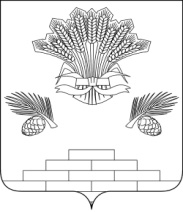 РОССИЙСКАЯ ФЕДЕРАЦИЯСОВЕТ НАРОДНЫХ ДЕПУТАТОВЯШКИНСКОГО МУНИЦИПАЛЬНОГО ОКРУГА ПЕРВОГО  СОЗЫВА(первое заседание)РЕШЕНИЕот «26» декабря 2019 г  №33-рпгт. ЯшкиноО ликвидации Совета народных депутатов Акациевского сельского поселения Яшкинского муниципального района как юридического лица	Принято 26.12.2019Руководствуясь статьей 41 Федерального закона от 06.10.2003 №131-ФЗ «Об общих принципах организации местного самоуправления в  Российской  Федерации», статьями  61-64 Гражданского кодекса Российской Федерации, в целях реализации Закона Кемеровской области - Кузбасса от 05.08.2019 № 68-ОЗ «О преобразовании муниципальных образований»,Совет народных депутатов Яшкинского муниципального округаРЕШИЛ: 	1. Ликвидировать Совет народных депутатов Акациевского сельского поселения Яшкинского муниципального района, ИНН 4246006306, юридический и фактический адрес: 652035, Кемеровская область, Яшкинский район, п. Акация, ул. Мира, д. 13, как юридическое лицо. 	2. Утвердить прилагаемые:          2.1. Положение о порядке работы ликвидационной комиссии по ликвидации Совета народных депутатов Акациевского сельского поселения Яшкинского муниципального района как юридического лица.	2.2. План по ликвидации Совета народных депутатов Акациевского сельского поселения Яшкинского муниципального района как юридического лица.	3. Утвердить ликвидационную комиссию по ликвидации Совета народных депутатов Акациевского сельского поселения Яшкинского муниципального района в следующем составе:Председатель ликвидационной комиссии – Лидер Юрий Викторович (глава Акациевского сельского поселения);Член комиссии – Ярошевич Алена Валерьевна, главный специалист-экономист администрации Акациевского сельского поселения. 	4. Ликвидационной комиссии осуществить в соответствии с законодательством Российской Федерации юридические и организационные мероприятия, связанные с ликвидацией Совета народных депутатов Акациевского сельского поселения Яшкинского муниципального района как юридического лица, в порядке и сроки, установленные планом ликвидационных мероприятий.	5. Настоящее решение разместить на  официальном сайте администрации Яшкинского муниципального округа в информационно-телекоммуникационной сети «Интернет».	6.   Настоящее решение вступает в силу с момента подписания.Председатель                                                                        И.п. главы ЯшкинскогоСовета народных депутатов                                                муниципального округаЯшкинского муниципального округа                                                                                             Ю.Э. Вульф                                          Е.М. КураповУтвержденорешением Совета народных депутатов Яшкинского муниципального округа от 26.12.2019 №___-рПоложение о порядке работы ликвидационной комиссии Совета народных депутатов Яшкинского городского поселения Яшкинского муниципального района как юридического лица1.	Общие положения1.1. Настоящее положение разработано в соответствии с Федеральным законом от 06.10.2003 №131-ФЗ «Об общих принципах организации местного самоуправления в Российской Федерации», Гражданским кодексом Российской Федерации, законом Кемеровской области от 28.06.2019 №42-ОЗ «О внесении изменений в Закон Кемеровской области «О статусе и границах муниципальных образований».1.2.	 Настоящее Положение определяет порядок формирования ликвидационной комиссии, ее функции, порядок работы и принятия решений, а также правовой статус членов комиссии.         1.3.  Ликвидационная комиссия – уполномоченные Советом народных депутатов Яшкинского муниципального округа лица, обеспечивающие реализацию полномочий по управлению делами ликвидируемого Совета народных депутатов Акациевского сельского поселения как юридического лица в течение всего периода его ликвидации (далее – ликвидационная комиссия).1.4. Ликвидация Совета народных депутатов Акациевского сельского поселения   как юридического лица считается завершенной, а Совет народных депутатов Акациевского сельского поселения  прекратившим существование как юридическое лицо, после внесения об этом записи в Единый государственный реестр юридических лиц в порядке, установленным Федеральным законом от 8 августа 2001 г. № 129-ФЗ «О государственной регистрации юридических лиц и индивидуальных предпринимателей».2. Формирование ликвидационной комиссии  2.1. Решением Совета народных депутатов Яшкинского муниципального округа назначается персональный состав ликвидационной комиссии.  2.2. С момента назначения ликвидационной комиссии к ней переходят полномочия по управлению делами Совета народных депутатов Акациевского сельского поселения как юридического лица.  2.3. Ликвидационная комиссия от имени Совета народных депутатов Акациевского сельского поселения как юридического лица выступает в суде.  2.4. Ликвидационная комиссия обязана действовать добросовестно и разумно.3. Функции ликвидационной комиссии 3.1. С целью осуществления полномочий по управлению делами ликвидируемого Совета народных депутатов Акациевского сельского поселения как юридического лица в течение всего периода его ликвидации на ликвидационную комиссию возлагаются следующие функции: 3.1.1. В сфере правового обеспечения:организация юридического сопровождения деятельности ликвидируемого Совета народных депутатов Акациевского сельского поселения как юридического лица, проведение правовой экспертизы актов, принимаемых ликвидационной комиссией.3.1.2. В сфере документационного обеспечения:координация документационного обеспечения и формирование архивных фондов.3.1.3. В сфере кадрового обеспечения:администрирование процессов и документооборота по учету и движению кадров, представлению документов по персоналу в государственные органы и иные организации.3.2. При исполнении функций ликвидационная комиссия руководствуется действующим законодательством, планом ликвидационных мероприятий и настоящим Положением.4. Порядок работы ликвидационной комиссии4.1.	 Ликвидационная комиссия обеспечивает реализацию полномочий по управлению делами ликвидируемого Совета народных депутатов Акациевского сельского поселения как юридического лица в течение всего периода её ликвидации согласно действующему законодательству, плану ликвидационных мероприятий и настоящему Положению.4.2.	 Ликвидационная комиссия решает все вопросы на своих заседаниях.4.3.	 Председатель ликвидационной комиссии:4.3.1.	организует работу по ликвидации Совета народных депутатов Акациевского сельского поселения как юридического лица;4.3.2.	является единоличным исполнительным органом Совета народных депутатов Акациевского сельского поселения как юридического лица, действует на основе единоначалия;4.3.3.	действует без доверенности от имени Совета народных депутатов Акациевского сельского поселения как юридического лица;4.3.4.	распоряжается имуществом Совета народных депутатов Акациевского сельского поселения в порядке и пределах, установленных законодательством Российской Федерации, нормативными актами Кемеровской области-Кузбасса, муниципальными правовыми актами, выдает доверенности, совершает иные юридические действия;4.3.5.	 обеспечивает своевременную уплату Советом народных депутатов Акациевского сельского поселения в полном объеме всех установленных действующим законодательством налогов, сборов и обязательных платежей;4.3.6.	 представляет отчетность в связи с ликвидацией Совета народных депутатов Акациевского сельского поселения как юридического лица в порядке и сроки, установленные законодательством Российской Федерации;4.3.7.	 представляет Совету народных депутатов Яшкинского муниципального округа на утверждение промежуточный ликвидационный баланс и ликвидационный баланс;4.3.8.	 самостоятельно решает все вопросы деятельности ликвидируемого Совета народных депутатов Акациевского сельского поселения как юридического лица, отнесенные к его компетенции действующим законодательством Российской Федерации, планом ликвидационных мероприятий и настоящим Положением.4.4.	 Член ликвидационной комиссии:4.4.1.	 добросовестно и разумно исполняет свои обязанности, обеспечивает выполнение установленных для ликвидации Совета народных депутатов Акациевского сельского поселения как юридического лица мероприятий согласно действующему законодательству Российской Федерации, плану ликвидационных мероприятий и настоящему Положению;4.4.2.	 представляет председателю ликвидационной комиссии отчеты о деятельности в связи с ликвидацией Совета народных депутатов Акациевского сельского поселения как юридического лица;4.4.3.	 решает иные вопросы, отнесенные законодательством Российской Федерации к компетенции члена ликвидационной комиссии.4.5.	 В период временного отсутствия председателя ликвидационной комиссии его полномочия исполняет член ликвидационной комиссии на основании решения председателя.4.6.	 Документы, исходящие от имени ликвидационной комиссии, подписываются ее председателем.4.7.	 Член ликвидационной комиссии несет ответственность за причиненный ущерб Совету народных депутатов Акациевского сельского поселения.4.8.	 Член ликвидационной комиссии может быть привлечен к гражданской, административной и уголовной ответственности в случаях, предусмотренных действующим законодательством Российской Федерации.4.9. До 1 января 2020 года финансовое обеспечение ликвидационных комиссий осуществляется за счет средств бюджета поселения. С 1 января 2020 года и до момента внесения записи в реестр ЕГРЮЛ о ликвидируемом юридическом лице функции по финансовому обеспечению выполняет бюджет Яшкинского муниципального округа.